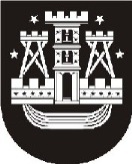 KLAIPĖDOS MIESTO SAVIVALDYBĖS ADMINISTRACIJAVadovaujantis Klaipėdos miesto savivaldybės turto perdavimo valdyti, naudoti ir disponuoti juo patikėjimo teise tvarkos aprašo, patvirtinto Klaipėdos miesto savivaldybės tarybos 2011 m. lapkričio 24 d. sprendimu Nr. T2-378, 37 punktu, pateikiame Klaipėdos miesto savivaldybei nuosavybės teise priklausančio turto valdymo, naudojimo ir disponavimo juo ataskaitą už 2015 metus.PRIDEDAMA. Savivaldybei nuosavybės teise priklausančio turto valdymo, naudojimo ir disponavimo juo ataskaita, 4 lapai.E. Simokaitis, tel. (8 46) 39 60 36, el. p. edvardas.simokaitis@klaipeda.lt Klaipėdos miesto savivaldybės tarybai2016-07-26Nr.TAS-223Klaipėdos miesto savivaldybės tarybaiKlaipėdos miesto savivaldybės tarybaiDĖL turto ataskaitos pateikimoDĖL turto ataskaitos pateikimoDĖL turto ataskaitos pateikimoDĖL turto ataskaitos pateikimoDĖL turto ataskaitos pateikimoSavivaldybės administracijos direktoriusSaulius Budinas